MERRY CHRISTMAS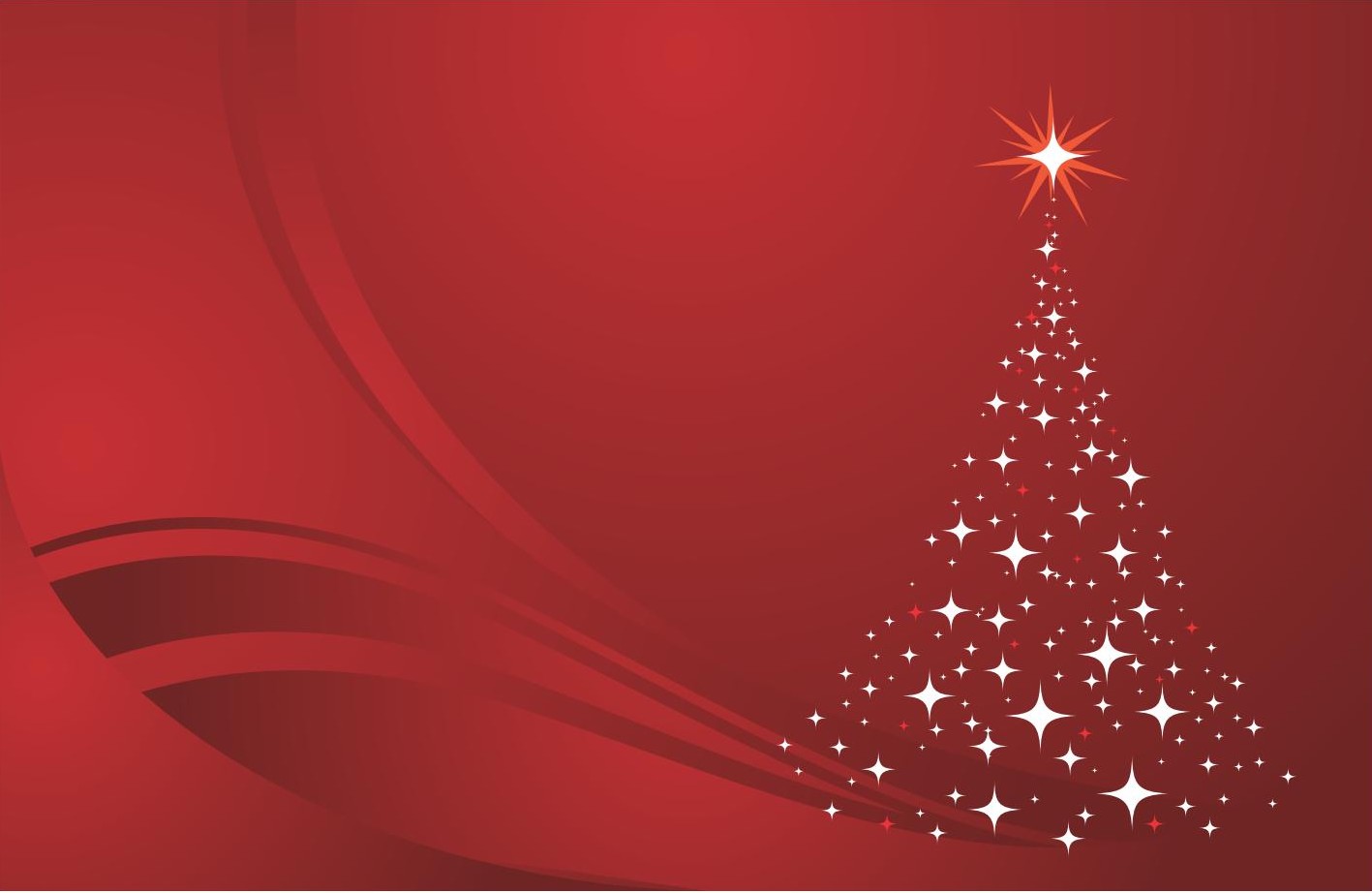 MERRY CHRISTMAS AND HAPPY NEW YEAR!!!!!!!!!!!IN VALLS THE THREE KINGS’HELPERS  COME TO LOOK FOR THE CHILDREN’S CARDS.IN MY HOUSE WE EAT TOGETHER ALL THE FAMILY AND WE GIVE THE PRESENTS AND EVERYBODY ENJOYS AND HAS LAUGH! BEST WISHES FOR 2015!!!!!!!!!!!!!!!!!